Name: ____________________________________________________________________________Period: __________ADD: Social Media Network Comparison ChartUsing the chart below, you will research each social media network to fill in the information. This will be beneficial to you later as we work through social media branding for your Logo, brand, and website.Network:Purpose:Best For:Number of Users:Demographic Information:Challenges:User Communication:Facebook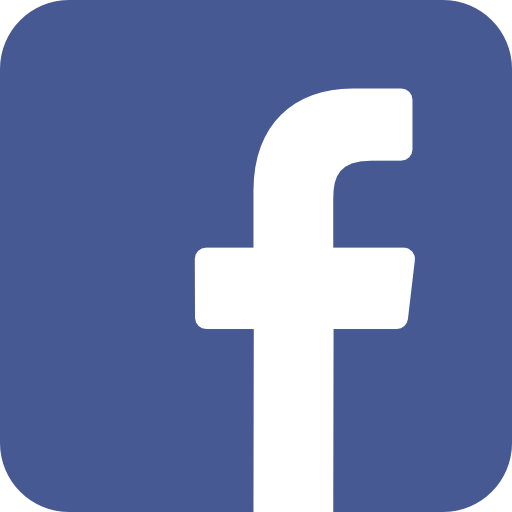 Instagram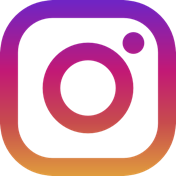 Snapchat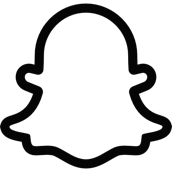 Twitter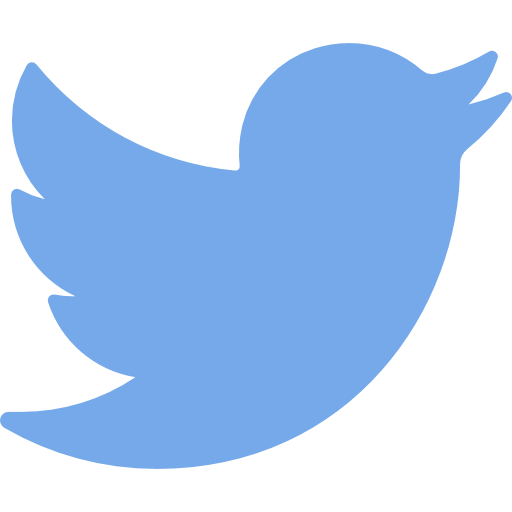 Pinterest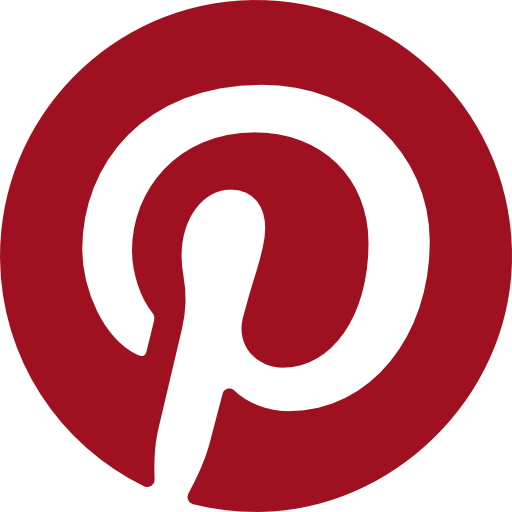 TikTok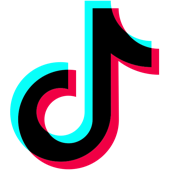 YouTube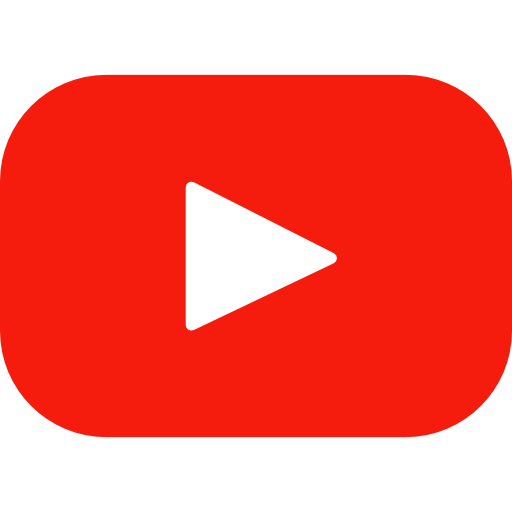 LinkedIn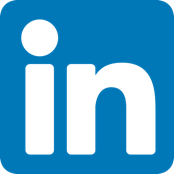 